_____________________________________П.І.Б. абонента_____________________________________		Адреса абонента	__________________________________	ТелефонЗаяваПрошу Вас розірвати договір №_____ від ____ та відключити мою квартиру від мережі  КТБ.Інтернет  у зв’язку з (оберіть та поставте ):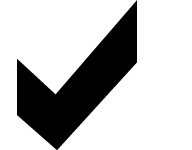 Переїзд, від’їзд Не влаштовує  якістьПерехід до ін. провайдера (підкресліть): Воля, Майбуття, RS, Triolan, КиївстарНе влаштовує цінаНе влаштовує якість обслуговування (робота операторів, майстрів)Смерть власника квартириЗакінчилась акціяФін. труднощіІнше____________________Дата відключення « ___ » ___________ 2020 р.                                                                                                                                                                                           Підпис абонента